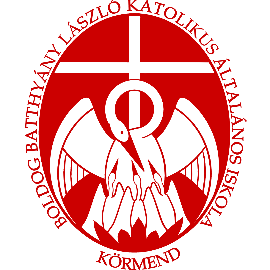 ÖKOISKOLAIMUNKATERV2021-2022Készítette: Pendli Gáborné2021. október 1.I.CÉL:Ebben a tanévben is a legfőbb célunk a fenntarthatóság pedagógiájában a környezettudatos gondolkodás és életmód kialakítása, elmélyítése, együttműködve a város önkormányzatával, a szülői házzal, társadalmi szervezetekkel.II.FELADATOK1.Pedagógiai szinten2.Társas kapcsolatok szintjén3.Technikai, gazdasági szintenII/1.1. Tanítási órák- a tanítási órán minden tantárgy használja fel a környezettudatosság kialakításához kapcsolható oktatási feladatokat- a tanítás során a diákok egyenrangú partnerként vegyenek részt az órák menetében- módszerekben kooperatív tanulásszervezés, a projekt módszer, a témahetek, témanapok kerüljenek előtérbe- minél több óra kerüljön osztálytermen kívül az oktatás élményközpontú legyen- az oktatást a változatos módszerek jellemezzék- a takarékosság elmélyítése/energia, víz, stb./Felelős: az iskola minden nevelőjeHatáridő: folyamatosII./1.2. Tanítási órán kívüli tevékenységek- Az órák közötti szünetekben, napköziben van lehetőség a tanórákon elhangzottak kiegészítésére, illetve az elmélet gyakorlati átültetésére. A fenntarthatóságra nevelésnek ez az egyik legfontosabb színtere.Folyamatos feladatok: tiszta, rendezett osztály, iskolaFelelősök: az iskola diákjai és minden dolgozójaHatáridő: folyamatos-A kialakított fűszerkert gondozásaFelelős: Horváth Márton és a felsős tanulószoba diákjaiHatáridő: folyamatos-tanulmányi séták szervezése a természetes és épített környezetbenFelelősök: osztályfőnökök, napközis csoportvezetőkHatáridő: folyamatos- részvétel az önkormányzat által meghirdetett programokonFelelős: Kiskós KittiHatáridő: folyamatos- veszélyes hulladékok gyűjtése/elemek, telefonok/Együttműködés: PONTVELEMFelelős: Horváth Márton és Pendli GábornéHatáridő: folyamatosII./1.2. B Tanórán kívüli tevékenység- Programok, akció napokAz idei tanév kiemelt feladata: az iskolai környezet felújítása, vidámmá vonzóvá tétele (szoros együttműködés a szülők, nevelők és tanulók között).A tanórán kívül rendezett programokon is a szülők, nevelők, tanulók együttes munkája jelenik meg.A szervezésben kiemelt feladata van a reál munkaközösségnek, Diákszervezetnek és a Szülői Szervezetnek.ProgramokSzeptember- Osztálytermek díszítése, virágosításaFelelősök: osztályfőnökök, diákok, szülők- PapírgyűjtésIdőtartam: két péntek, és két hétköznap délután Feladat: szülőkkel, volt diákokkal való együtt működés erősítéseFelelős: Huszárné Vincze Krisztina Együttműködés: Nyugat MÉH Kereskedelmi Vállalat-„ A jövő hősei” (Planet Budapest 2021 EXPO)Pályázat benyújtása a fenntarthatóságról szóló élményprogramra (25 fő 8.-os és 5 fő 7.-es diák részvételére)Felelős: Pendli Gáborné, Kovácsné Dolgos Edit-„Pihenő az esőerdőben”Folyosói pihenőhely díszítésének tervezése, kialakítása.A biológia tananyaghoz kapcsolódva a hetedik évfolyam tanulói ismertetőt készítenek Dél-Amerikai esőerdőben található élőlényekről, majd ezeket a növényeket, állatokat vagy azok egy részletét elkészítik valódi nagyságban, különböző technikákkal. A diákok csoportokban dolgoznak. Az elkészített munkadarabokkal dekoráljuk a folyosó egy zugát. Ezzel egy folyamatot szeretnénk elindítani: a dekoráció cseréjével- évente, két évente- más-más tanulócsoport mindig más témában készítené el ezt.Határidő: novemberFelelősök: Iván Ivett és Pendli GábornéOktóber-Curie környezetvédelmi verseny indításaFelelős: Pendli Gáborné- Állatok világnapjaTémanap az 5. évfolyamonA nap eredete, lényege, védett állatok MagyarországonPpt-készítés, rejtvények, plakátkészítés, sportversenyekFelelős: Böcskey Attiláné és Pendli Gáborné -Állattartás parasztgazdaságban és nagyüzembenTémanap, kirándulás Pinkamindszentre, a pinkamindszenti IKSZT és az iskola közös szervezésébenA háziállatok megfigyelése, vetélkedőFelelős: Pendli Gáborné és Király DiánaNovember -Egészségnevelési hónap Előadások, vetélkedőkFelelős: Farkas Zsuzsánna és Pendli Gáborné-Látogatás a helyi MÉH telepenAz összegyűjtött papír útjaFelelős: Pendli GábornéDecemberAlsó tagozat: séta a téli VárkertbenFelelős: napközis nevelők- Adventi készülődés- ablakok, ajtók díszítéseFelelősök: pedagógusok, tanulók- Játszóházak Feladat: szülőkkel való együtt működés erősítéseFelelősök: osztályfőnökök, napközis nevelőkJanuár - Biofűtőmű látogatásFelelős: Pendli Gáborné- Házi versenyek lebonyolításaFelelősök: a szaktanárokFebruár-Curie Környezetvédelmi Területi Verseny lebonyolításaFelelős: Pendli GábornéMárcius-Tőziketúra a Dobogó erdőbe diákok, nevelők, szülők részvételévelFelelős: Pendli Gáborné és Horváth Márton-Látogatás a Műllex-telepen Mi történik a szeméttel?Felelős: természettudományos gyakorlatot vezető nevelőÁprilis- Curie környezetvédelmi verseny területi fordulója-Témahét a környezettudatosság jegyében 25-29.-a témahét megtartása, részvétel az országosan meghirdetett pályázatokon-helyi pályázatok meghirdetése-IKSZT- vel közös pályázat-záródélután szervezése Felelős: Pendli Gáborné, Horváth Márton valamint az iskola minden nevelőjeMájus- erdei iskola lebonyolításaHelyszín: Őrségi NP területeFelelősök: Kovácsné Gerencsér Katalin és Pendli Gáborné A fenti programokról plakátok, iskolai honlap és az iskolai facebook útján értesülnek az érintettek, aminek felelősei a program felelősei. II./2.Társas kapcsolatok szintjeA tanítás, a szabadidő szervezésében fontos, hogy a tanárok együtt dolgozzanak egymással, a diákokkal és a szülőkkel. A partnerkapcsolat legyen az elsődleges. A felállított szabályrendszer kialakításában a diákok, a nevelők és a szülők aktívan vegyenek részt. Azok megvalósításában is cselekvő tagok legyenek. − fontos feladat, hogy az iskolán kívüli körök a fenntartható fejlődés programjaiban  aktívan részt vegyenek - a kommunikáció kiterjesztett legyen; működjön az iskolán belül (honlap, facebook,öko-faliújság) és iskolán kívül (helyi lapok, rádió, tv) −együttműködések: önkormányzat, óvodák, iskolák (általános-, közép- és felsőoktatási intézmény), civilszervezetek, vállalatok, alapítványok és a nemzeti park, új együttműködési nyilatkozatok aláírása.II./3.Technikai és gazdasági szintenTakarékosan bánjunk az energiaforrásokkal (világítás, víz, fűtés): rendszeres tanulmányozás, lépések tétele ezen a területen a takarékos működtetésére (napi cselekedetek;  pályázatok) Felelős: minden nevelő, iskolavezetés Határidő: folyamatos Csökkenteni a hulladékok mennyiségét, az iskola belső és külső környezetének alakítása, az egészséges életmód kialakításához a gyermekek étkeztetésére nagy figyelmet fordítani (pl.: iskolagyümölcs program; túrák szervezése; sporttevékenységek szervezése a szabadban)Felelős: tantestület, diákok Határidő: folyamatosLátta és elfogadta: